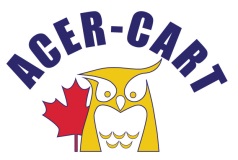 Association canadienne des enseignantes et des enseignants retraitésCanadian Association of Retired TeachersCanadian Health Coalition Lobby on the Hill, 2018Introduction:  As in 2017, the CHC organized a cross-country lobby involving various interest groups across the country. JoAnn Lauber and Patricia Clough also came from BC on behalf of ACER-CART. This year’s theme was fighting the Two-Tier Health Care or Privatization. Pharmacare remained on the forefront along with the concern over blood plasma and a senior health strategy. During the 2 full days there, I also had separate and productive meetings with Roger Régimbal, JoAnn Lauber, and Geoff Norquay a lobby consultant with Earnscliffe in Ottawa.Pre-Lobby Seminar and Information SessionA number of experts from across Canada participated in panels to shed light and perspective on the issue of For Profit Health Care. A summary of the points made during the day include:Medicare has existed in Canada for 50 years guaranteeing access to physicians and hospital services regardless of a person’s ability to pay.In recent years, Canada has seen creeping privatization and for-profit delivery, resulting in:illegal billing of patientsdouble billing by physicians like Brian Day of BClower quality of care/longer line ups in the public systemunnecessary and expensive medical testspressure on patients to buy servicesmisleading patients into thinking they have to pay for publicly funded servicesprivate clinics shovelling seriously ill patients over to the public system, preferring only healthy and well-to-do patients. In BC, people have been urging the government to crack down on for-profit clinics Dr. Day has been charging illegally for 2 decades and has fought hard against being audited JoAnn will give more details on this caseWhen audited for a month in 2012, it was found that he had over charged by $500,000Day has filed a court case versus the government to stop any ban on user fees; if successful it could kill the public health care system giving American companies power over our system.In the event of such a situation, many people would be refused private health care insurance or could not afford it. His case is bound to go to the Supreme Court, giving him potentially years to continue double billing and reaping a fortune.His motive is money not health care. The Ontario Health Coalition reports that 88 private clinics exist across Canada and have been illegally billing patients. BOUTIQUE CLINICS are common in major urban centresThey offer upscale care under the guise of prevention, doing services offered by government for freeThere are 8 such clinics in AlbertaThey also bill the government and do creative accountingThere is no public oversight and audits are difficult to get. No political will.Unnecessary tests could also be dangerous, such as bowel purgingOTHER PRIVATE CLINICSFor profit diagnostic imaging centres exist in Saskatchewan and Manitoba—MRIs For years, Quebec patients were charged for services like eye drops ($300), inserting an IUD, and instruments and medication for a colonoscopy.FOR PROFIT PLASMA --- “PRIVATIZATION IS A STEALTH MOVEMENT”Plasma is a blood component used for drugs and pharmaceuticalsIt is illegal to sell blood in CanadaWe collect blood only by non-remunerated, voluntary donorsWe are able to inactivate and remove viruses in the manufacturing process and thus plasma and plasma products are extremely safe.Studies show that paid donors have a higher rate of infectious disease than unpaid donorsCanadian Plasma Resources (CPR) is a new private company collecting plasma from people in Saskatchewan and giving donors a $25 gift card in exchange.Often, companies set up shop in vulnerable areas with a higher risk of tainted bloodThey will export the plasma to other companies. (Vampire exchanges)A potential result could be fewer people making volunteer donationsTHE ROLE OF GOVERNMENT—We must get government to control thisMPs have been known to say that health care is a provincial responsibility, but under Section 91 of the BNA Act, there are various clauses that mandate responsibility for the Federal levelThe Federal Government should protect Canadians in health care with equal protection for allWe need to restore and maintain a strong public health care system.We need to stop private clinics from gouging the public, cheating patients, and providing unregulated and dangerous services. PRESENT PROBLEMS AND SOLUTIONSCanada has longer wait times than many developed countriesThis reflects poor management and a lack of strategic resourcesThe average Canadian in hospital are over 65 with multiple problemsWe are the highest users of emergency rooms among developed nations.We need to rid ourselves of the traditional model of a doctor centred clinic and develop team models in which a series of health care physicians and other health care workers are collaborating:pharmacists, physiotherapists, occupational therapists, dieticians psychologists, etc. We need a team approach to clinical governance but groups, like the Ontario Medical Association fight against an integrated model.LOBBYING TIPSThe evening session focused on tips for dealing with MP’s. Our teams were in groups of 3 or 4 with a team leader. Suggestions included:Prepare ahead by knowing your points, who will say what, and who will take notes.Be punctual. Be there up to 30 minutes early, as security is a long process.Introduce the brief, make your points, and ask them for their opinion and commitment.Ensure that they stay on the topicBe politeReview the kit with them, express thanks and get a group photoDebrief afterwards, as a team, to confirm how it wentTHE ACTUAL LOBBY EXPERIENCEDepending on what political party a group met with, there was a variety of experiencesPartly because my MP, Minister of Democratic Institutions, Karina Gould, was in Burlington about to give birth, and partly because I represented a national organization, I was placed with a team of 3 women from PEI (2 nurses and a representative of the CHC).That day was extremely busy for MPs as it was Budget Day and the first question period since the PM’s India trip. Nevertheless, all 4 MPs from PEI did show up for interviews, including the Honourable Lawrence MacAulay, Minister of Agriculture. All 4 MPs gave us a hurried interview as they all were obligated to be back in the House of Commons.All of them expressed being very pleased with the announcement of Pharmacare; however, Minister Morneau had not yet back tracked on that topic.No promises were made to fight private health care but they did promise to meet with the team of 3 PEI people back in the province.CONCLUSIONIt is apparent that ACER-CART cannot let go of its priorities in health care, particularly as it affects seniors. We cannot let the government pretend to study Pharmacare and then adopt a flawed version. There are too many people who will lose out. We also have to continue to bring all our priorities to the forefront to MPs and the government. The next election is not that far away. Sincerely,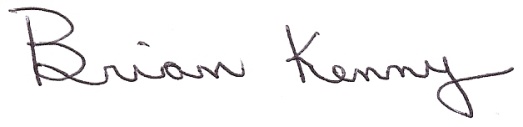 Brian Kenny  President